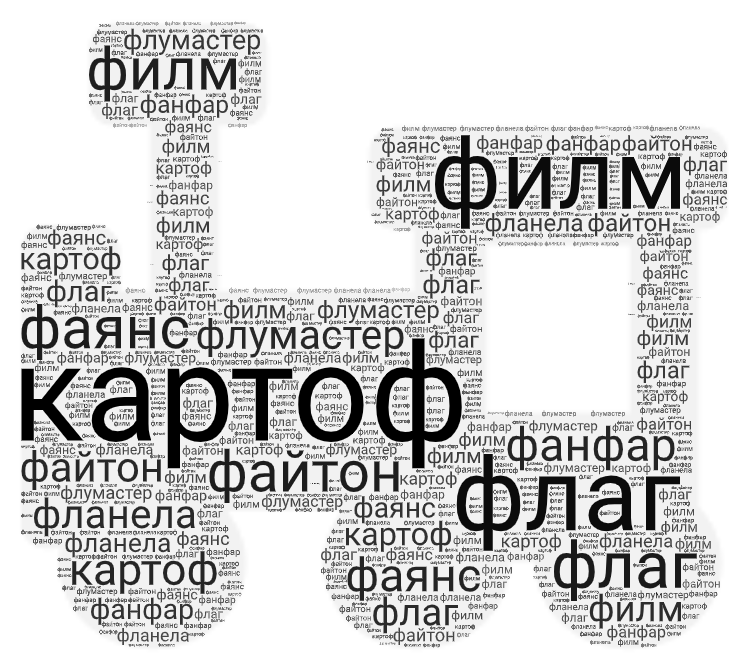 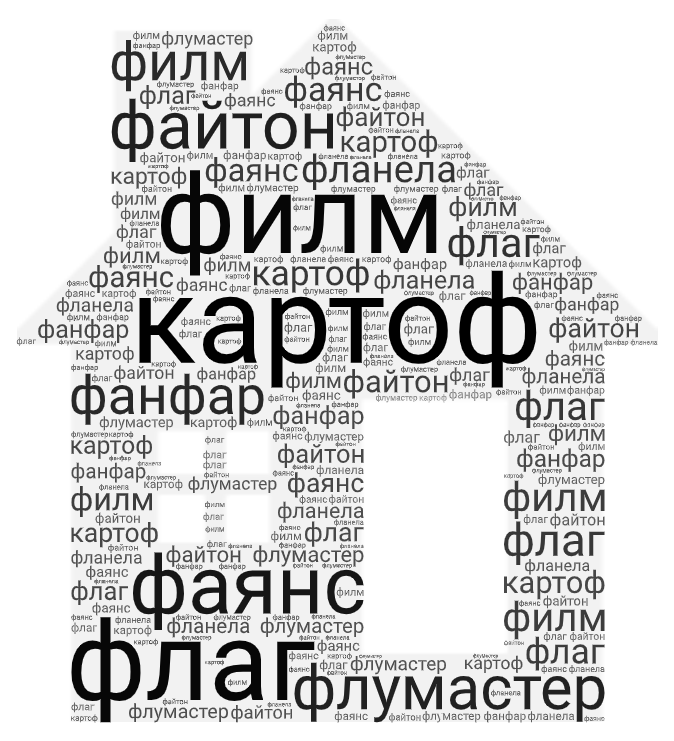 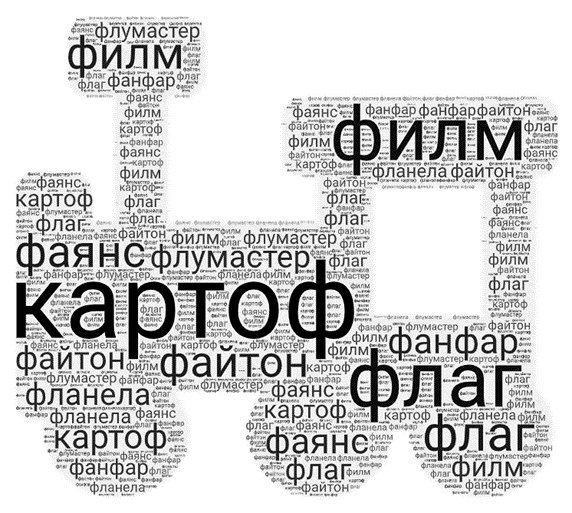  1.зад. Отдели думите и ги запиши.фунияделфинфилийка 2.зад. Прочети думите отзад напред и ги запиши.  фотнап   сукоф аругиф   лобтуф   яинуф 1.зад. Отдели думите и ги запиши.фунияделфинфилийка2.зад. Прочети думите отзад напред и ги запиши.  фотнап   сукоф аругиф   лобтуф    яинуф  1.зад. Отдели думите и ги запиши.фунияделфинфилийка  2.зад. Прочети думите отзад напред и ги запиши.  фотнап   сукоф   аругиф      лобтуф   яинуф  1.зад. Отдели думите и ги запиши.фунияделфинфилийка  2.зад. Прочети думите отзад напред и ги запиши.  фотнап   сукоф   аругиф    лобтуф   яинуф  1.зад. Отдели думите и ги запиши.фунияделфинфилийка  2.зад. Прочети думите отзад напред и ги запиши.  фотнап   сукоф  аругиф     лобтуф    яинуф  1.зад. Отдели думите и ги запиши.фунияделфинфилийка  2.зад. Прочети думите отзад напред и ги запиши.  фотнап    сукоф    аругиф    лобтуф     яинуф